Stílur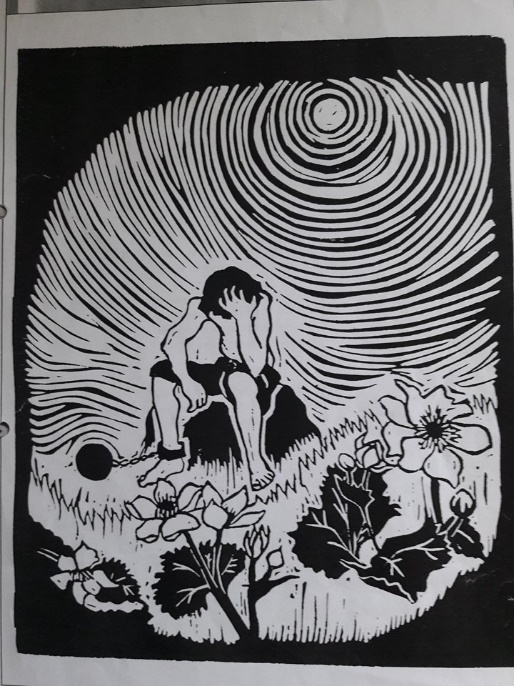 Yvirskrift: Pætur JákupssonHvussu hugsar tú tær lívssøgu Pætur Jákupssonar?Sig tína hugsan um dómin, hann fekk.Pætur JákupssonTingbókin sigur okkum, at 8.juli í 1626 varð Pætur Jákupsson á tingi á Selatrað ákærdur fyri stuldur.Í Eysturoy hevði hann stolið 12 fiskar, 4 pør av hosum, 1 buksur, 8 ostar, ½ krov, 1 tvøstlykkju og eitt sindur av spiki, í Streymoy 2 hosupør, 8 pør av húðaskóm, 2 seyðaskinn, 2 kúgvajúgur, 2 fótamørir, 2 ostar og 1 krov og í Vágum 1 ½ krov.Hann játtaði seg sekan, varð dømdur til deyða og hongdur í ein gálga.Í 1964 yrkti T.N. Djurhuus hesa yrkingina um Pætur Jákupsson:Selatrað8.juli 1626Sòlin sær í sóljukoppSummar um blánandi vað –Sólin sær á mannakroppHongdur í gálgatræ.Gev oss í dag várt dagliga breyð,Hjálp oss, Kristus, Gudsson.Summi søgdu hann stjól av neyðPætur JákupssonTólv fiskar og seks hosnapørSummar um blánandi vað – Tvey ærskinn og ein fótamør Hongdur í gálgatræÁtta pør av húðaskómSummar um blánandi vað – Tvey kúgvajúgur og eina brókHongdur í gálgatræTíggju ostar, lykkja av grindSummar um blánandi vað – Krovini trý var tín størsta syndHongdur í gálgatræ.Náttarfrið kann bóndin nú fáSummar um blánandi vað – Spakuliga snarart ú áHongdur í gálatræ.Eitt lot av vestrit eg snarar í kringSummar um blánandi vað – Stevndur inn fyri SelatraðtingHongdur við háls tí í dag.Gev oss í dag várt dagliga breyð,Hjálp oss, Kristus, Gudsson.Summi søgdu hann stjól av neyðPætur Jákupsson    